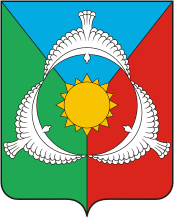 ИНН 1603004871  КПП 160301001 ОГРН 1061665002519  БИК 049205001 Р/С 40204810800000230005 ГРКЦ НБ РТ г.КАЗАНЬПРОЕКТПОСТАНОВЛЕНИЕ              №                                                                                   от          года.Об определении мест применения  пиротехнических изделий на территории Кривоозерского сельского поселения Аксубаевского муниципального района Республики Татарстан.В целях обеспечения пожарной безопасности новогодних праздничных мероприятий, жизни и здоровья граждан, имущества, в соответствии со статьей 30 Федерального закона от 21 декабря 1994 года №69-ФЗ «О пожарной безопасности» и статьей 25 Закона Республики Татарстан от 18 мая 1993 года №1866-XXII «О пожарной безопасности» ПОСТАНОВЛЯЕТ:Установить с  28 декабря 2023 года по 10 января 2024 года на территории Кривоозерского сельского поселения особый противопожарный режим;запрет на использование пиротехнических изделий 1-3 класса опасности (за исключением бенгальских огней, хлопушек) на территориях, расположенного в пределах:      - 500 метров от границ объектов промышленности, транспортной инфраструктуры (за исключением автомобильных дорог), топливно-энергетического (в том числе линейных).      - 50 метров от границ объектов жилищно-коммунального и сельского хозяйства, объектов с массовым пребыванием людей, автомобильных дорог.      2. Определить местами применения пиротехнических изделий по населенным пунктам:  -    село  Кривоозерки, футбольная площадка напротив парка победы.  – деревня Нижняя Баланда, территория на искусственном водоеме напротив Нижнебаландинского СДК.       3. Опубликовать (обнародовать) настоящее постановление на официальном сайте  Аксубаевского муниципального района Республики Татарстан  http://Aksubayevo.tatarstan.ruи поместить на информационных стендах  Кривоозерского сельского поселения.      4. Контроль за исполнением настоящего постановления оставляю за собой.Руководитель исполнительного комитетаКривоозерского сельского поселенияАксубаевского муниципального районаРеспублики Татарстан:                                                                    С.С. Елисеев                                   